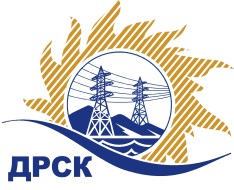 Акционерное Общество«Дальневосточная распределительная сетевая компания»ПРОТОКОЛ № 41/УР-ВПзаседания Закупочной комиссии по аукциону в электронной форме с участием только субъектов МСП на право заключения договора на выполнение работ «Чистка просек ВЛ 35-110 кВ СП "СЭС" Солнечного района, филиал ХЭС» (Лот № 4301-РЕМ-РЕМ ПРОД-2020-ДРСК)№ ЕИС – 31908373293 (МСП)СПОСОБ И ПРЕДМЕТ ЗАКУПКИ: аукцион в электронной форме с участием только субъектов МСП на право заключения договора на выполнение работ «Чистка просек ВЛ 35-110 кВ СП "СЭС" Солнечного района, филиал ХЭС» (Лот № 4301-РЕМ-РЕМ ПРОД-2020-ДРСК)КОЛИЧЕСТВО ПОДАННЫХ ЗАЯВОК НА УЧАСТИЕ В ЗАКУПКЕ: 5 (пять) заявок.КОЛИЧЕСТВО ОТКЛОНЕННЫХ ЗАЯВОК: 2 (две) заявки.ВОПРОСЫ, ВЫНОСИМЫЕ НА РАССМОТРЕНИЕ ЗАКУПОЧНОЙ КОМИССИИ: О рассмотрении результатов ценовых предложений Участников О признании заявок соответствующими условиям Документации о закупке по результатам рассмотрения ценовых предложений УчастниковО ранжировке заявокО выборе победителя закупкиРЕШИЛИ:По вопросу № 1Признать объем полученной информации достаточным для принятия решения.Принять к рассмотрению ценовые предложения следующих участников:По вопросу № 2Признать ценовые предложения следующих Участников:239919/ООО «Энергострой»244677/ООО «Восточная строительная компания»245178/ЗАО «Дальпромсервис»соответствующими условиям Документации о закупке и принять их к дальнейшему рассмотрению.По вопросу № 3Утвердить ранжировку заявок:По вопросу № 4Признать Победителем закупки Участника, занявшего 1 (первое) место в ранжировке по степени предпочтительности для Заказчика: ООО "ЭНЕРГОСТРОЙ" г. Хабаровск с ценой заявки не более 7 054 970,00 руб. без учета НДС. Условия оплаты: расчет производится в течение 30 календарных дней с даты подписания справки о стоимости выполненных работ КС-3. Срок выполнения работ: февраль - октябрь 2019 г. Гарантия на своевременное и качественное выполнение работ, а также на устранение дефектов, возникших по вине Подрядчика, составляет 24 месяца с момента приемки выполненных работ. Настоящая заявка имеет правовой статус оферты и действует вплоть до истечения срока, отведенного на заключение Договора, но не менее, чем в течение 90 (девяноста) календарных дней с даты окончания срока подачи заявок (24.10.2019).Инициатору договора обеспечить подписание договора с Победителем не ранее чем через 10 (десять) календарных дней и не позднее 20 (двадцати) календарных дней после официального размещения итогового протокола по результатам закупки.Победителю закупки в срок не позднее 3 (трех) рабочих дней с даты официального размещения итогового протокола по результатам закупки обеспечить направление по адресу, указанному в Документации о закупке, информацию о цепочке собственников, включая бенефициаров (в том числе конечных), по форме и с приложением подтверждающих документов согласно Документации о закупке.Секретарь Закупочной комиссии 1 уровня  		                                        М.Г.ЕлисееваКоваленко О.В.(416-2) 397-242г.  Благовещенск«05» декабря 2019№ п/пИдентификационный номер УчастникаДата и время регистрации заявки239416/ООО «Сибтэк»16.10.2019 06:34239919/ООО «Энергострой»16.10.2019 15:28244677/ООО «Восточная строительная компания»23.10.2019 03:37245178/ЗАО «Дальпромсервис»23.10.2019 11:0324626724.10.2019 01:22№п/пИдентификационный номер УчастникаДата и время регистрации заявки14.11.2019 06:10ООО 'Сельэлектрострой' 
ИНН/КПП 7901542241/790101001 15.11.2019 04:46АО "Востоксельэлектросетьстрой" 
ИНН/КПП 2702011141/272501001 16.11.2019 07:42ООО "СТЭК" 
ИНН/КПП 2722038800/272201001 Место в ранжировке (порядковый № заявки)Дата и время регистрации заявкиНаименование Участника и/или идентификационный номерИтоговая цена заявки, 
руб. без НДС Возможность применения приоритета в соответствии с 925-ПП1 место (заявка 239919)16.10.2019 15:28ООО "ЭНЕРГОСТРОЙ" ИНН 2724233980, КПП 2724010017 054 970,00нет2 место(заявка 244677)23.10.2019 03:37ООО "ВОСТОЧНАЯ СТРОИТЕЛЬНАЯ КОМПАНИЯ", ИНН 2801190389, КПП 280101001 7 100 000,00нет3 место (заявка 245178)23.10.2019 11:03ЗАО "Дальпромсервис", ИНН 2703005782, КПП 270301001 7 990 000,00